от «21»_ноября 2023 г.						       	                       №_260г.Ухта, Республика КомиО внесении изменений в решение Совета МОГО «Ухта» от 09.10.2009 № 359 «Об учреждении Финансового управления администрации муниципального образования городского округа «Ухта»На основании Устава муниципального округа «Ухта» Республики Коми Совет МОГО «Ухта» РЕШИЛ:1. Внести в решение Совета МОГО «Ухта» от 09.10.2009 № 359 «Об учреждении Финансового управления администрации муниципального образования городского округа «Ухта» (далее по тексту – положение) изменения следующего содержания:- в наименовании и по тексту положения слова «муниципальное образование городского округа», «МОГО» в соответствующем падеже заменить словами «муниципальный округ» в соответствующем падеже.2. Настоящее решение вступает в силу после его официального опубликования.3. Контроль за исполнением настоящего решения возложить на постоянную комиссию Совета МОГО «Ухта» 6-го созыва по вопросам законодательства, местного самоуправления, депутатской этики и антикоррупционной деятельности.Советмуниципального образования городского округа «Ухта»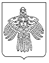 «Ухта» кар кытшлöн муниципальнöй  юкöнса Сöвет РЕШЕНИЕКЫВКöРТöД24-е (внеочередное) заседание 6-го созываРЕШЕНИЕКЫВКöРТöД24-е (внеочередное) заседание 6-го созываРЕШЕНИЕКЫВКöРТöД24-е (внеочередное) заседание 6-го созываГлава МОГО «Ухта» -руководитель администрации МОГО «Ухта»                                   М.Н. ОсмановПредседатель Совета МОГО «Ухта»                       А.В. Анисимов